 		                Dells Waterpark Classic– January 12- 14, 2018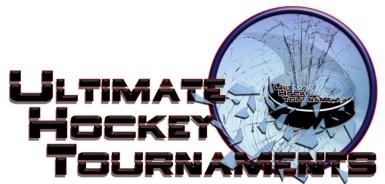                                                   PW B Blue Upper Division		    Tournament FormatFour team with each team playing 3 preliminary round games. At that conclusion, 1st plays 2nd place for the Championship.  The 3rd and 4th place teams play in a consolation game. Standings		Game Results	TeamPoints Gm1Points Gm2Points Gm3Total PointsTiebreakersIce Dogs Hockey21145  0  0=5023= 5Affton Americans0000Pekin Dragons21145  0  0=5130=4Kirkwood Stars12140  4  0= 4Fri 7:15 7:15PmPmDells Poppy RinkDells Poppy RinkAfftonAffton0vs.vs.vs.Ice DogsIce DogsIce Dogs6Sat12:0012:00PmPmSauk Prairie RinkSauk Prairie RinkPekinPekin6vs.vs.vs.AfftonAfftonAffton1Sat  1:30   1:30 PmPmDells Poppy RinkDells Poppy RinkIce DogsIce Dogs2vs.vs.vs.KirkwoodKirkwoodKirkwood2Sat  7:10  7:10PmPmDells Poppy Rink Dells Poppy Rink Ice DogsIce Dogs3vs.vs.vs.PekinPekinPekin3Sat  7:00  7:00PmPmReedsburg ArenaReedsburg ArenaKirkwoodKirkwood7vs.vs.vs.AfftonAfftonAffton3Sun  9:15  9:15AmAmReedsburg ArenaReedsburg ArenaKirkwoodKirkwood0vs.vs.vs.PekinPekinPekin0HOMEHOMEHOMEAWAYAWAYAWAYAWAYSundaySunday   2:15   2:15PmPmSauk Prairie Arena3rd Place KirkwoodKirkwoodKirkwood4th Place 4th Place    Affton                                                Consolation   Affton                                                Consolation   Affton                                                Consolation   Affton                                                ConsolationSunday    Sunday    1:301:30PmPmDells Poppy Rink1st Place PekinPekinPekin2nd Place2nd Place2nd PlaceIce Dogs                                        ChampionshipIce Dogs                                        ChampionshipIce Dogs                                        Championship